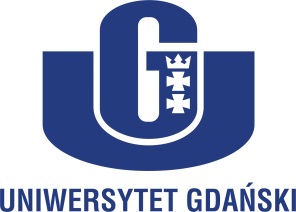 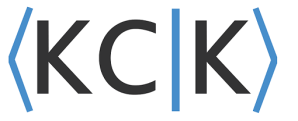 CZŁONKOWIE RADY NAUKOWEJKRAJOWEGO CENTRUM INFORMATYKI KWANTOWEJ 2015-2019	Members of the KCIK Scientific Council 2015-2019 	 Prof. dr hab. Ryszard Horodecki, Uniwersytet Gdański, Dyrektor KCIKProf. dr hab. Marek Kuś, CFT PAN, Warszawa, Przewodniczący Rady Naukowej KCIKDr hab. Lech Mankiewicz, CFT PAN, WarszawaProf. dr hab. Marek Żukowski, Uniwersytet Gdański, GdańskDr hab. Marcin Pawłowski, Uniwersytet Gdański, GdańskProf. dr hab. Jacek Kossut, Instytut Fizyki PAN, WarszawaProf. dr hab. Leszek Sirko, Instytut Fizyki PAN, WarszawaProf. dr hab. Marek Czachor, Politechnika Gdańska, GdańskProf. dr hab. Paweł Horodecki, Politechnika Gdańska, GdańskProf. dr hab. Antoni Wójcik, Uniwersytet im. Adama Mickiewicza, PoznańProf. dr hab. Ryszard Tanaś, Uniwersytet im. Adama Mickiewicza, PoznańProf. dr hab. Jakub Zakrzewski, Uniwersytet Jagielloński, KrakówProf. dr hab. Karol Życzkowski, Uniwersytet Jagielloński, KrakówProf. dr hab. Krzysztof Kowalski, Uniwersytet Łódzki, ŁódźProf. dr hab. Jakub Rembieliński, Uniwersytet Łódzki, ŁódźProf. dr hab. Dariusz Chruściński, Uniwersytet Mikołaja Kopernika, ToruńProf. dr hab. Andrzej Jamiołkowski, Uniwersytet Mikołaja Kopernika, ToruńDr hab. Lech Jakóbczyk, Uniwersytet Wrocławski, WrocławProf. dr hab. Robert Olkiewicz, Uniwersytet Wrocławski, Wrocław